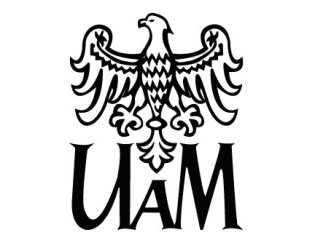 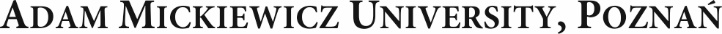 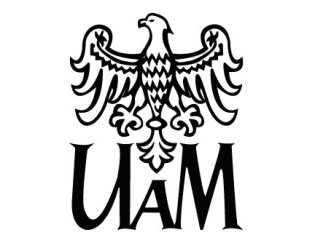 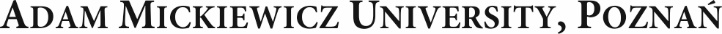 DataUWAGA! Proszę pamiętać o uzupełnieniu właściwych danych dotyczących jednostki, zarówno w nagłówku, jak i w stopce adresowej (kontakt do konkretnego nadawcy) 
oraz na belce z adresem internetowym. Wszystkie te pola są edytowalne. 
Wpisany główny adres UAM jest jedynie przykładowy i definiuje formatowanie.